Setting Up Your Profile Go to - https://www.theaet.com/ Select Student under the words Please sign in:Our chapter number is TX0386See AG Teacher for your Username and Password Select ProfileSelect Manage/edit your personal profile and password under the words about youYou will need to select Edit next to the word DemographicsBirthday Fill out the section for H.S. Graduation Shirt Size Gender RaceEthnicity Then click saveYou will need to select “Edit” next to the words Contact InformationYou will need to fill out all of you contact information (Mailing Address, City, State, Zip Code, 1 of the Phone Numbers, and Your Email)You will need to fill out information for Mother/Father/Parent/ Guardian (Name, Phone Number and Email)Then click save			After you have completed these steps it should Say 100 %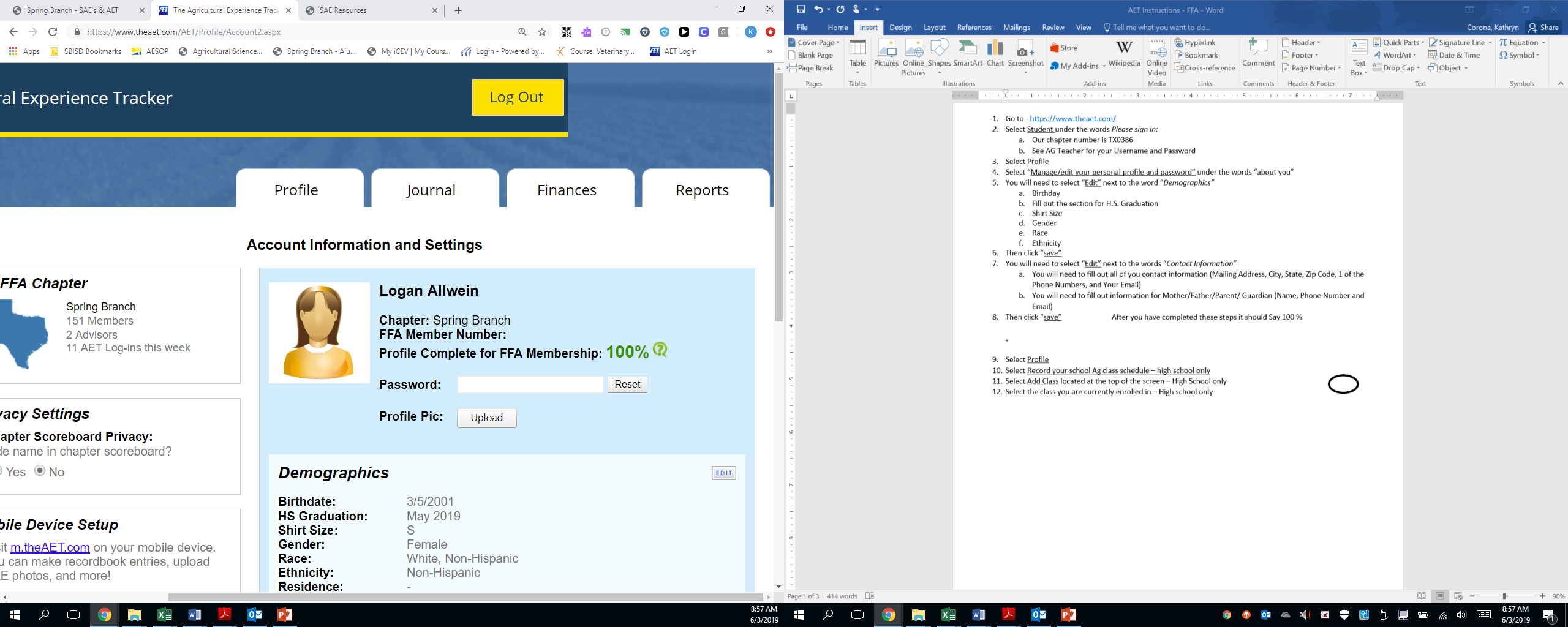 +Select ProfileSelect Record your school Ag class schedule – high school only Select Add Class located at the top of the screen – High School onlySelect the class you are currently enrolled in – High school onlySetting Up Your SAESelect Profile Select Project/Experience Manager (SAE) Select Add New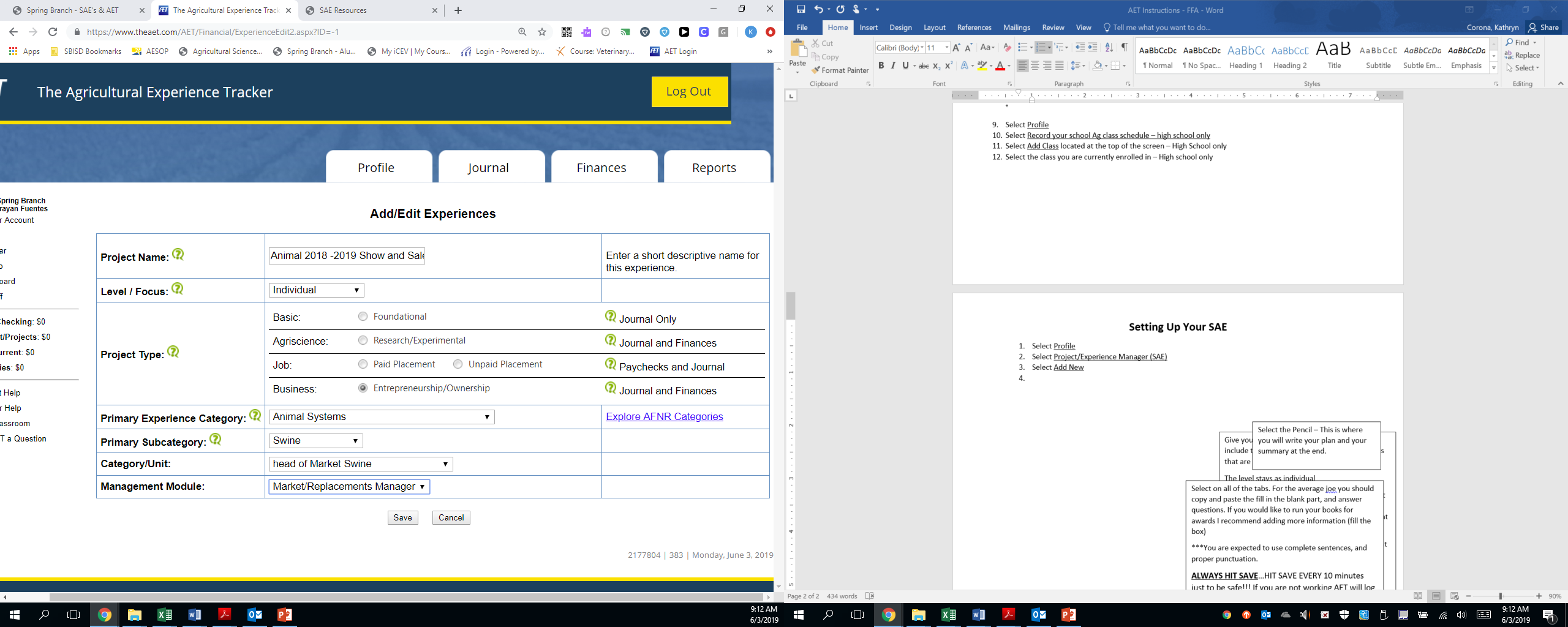 Give your project a name (include the year in case you do multiple projects that are similar)The level most likely stays as individual Select the SAE Type that fits your project Entrepreneurship – You own it (Ex: livestock project, you own bees and see the honey)Placement – You work (Ex: you have a job or internship, can be paid or unpaid) Research – you are doing a research project, and you have a hypothesis Select Experience category and Sub category that fits your project (Example: If you are planting flowers select Plant Systems, Floriculture; if you are raising an animal or working with animals select animal systems and the animals that you are working with)If you are raising an animal for the livestock show select head of market ______ and market/replacement manager for category/unit and management module  Finally Hit SAVESetting Up Your Projects Plan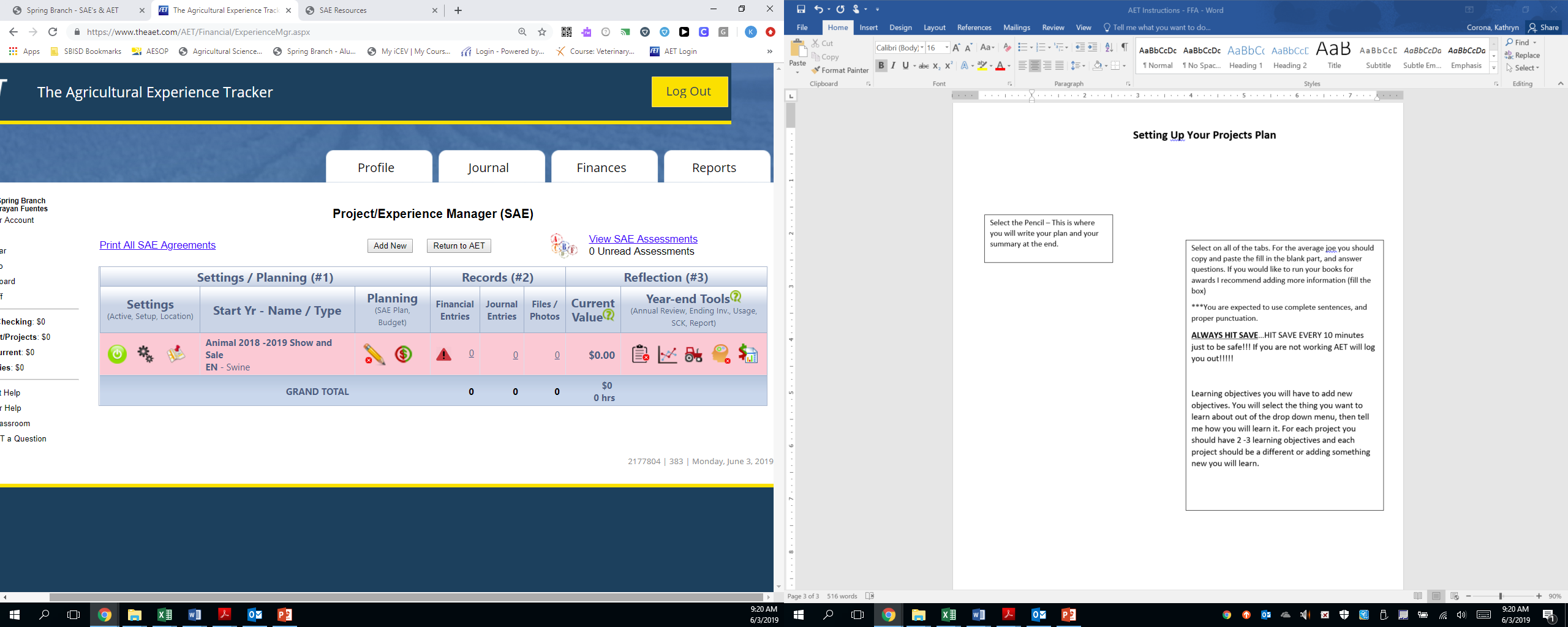 Select the PencilThis is where you will write your plan. If you need to return to this page at a later time go to Profile -  Project/Experience Manager (SAE)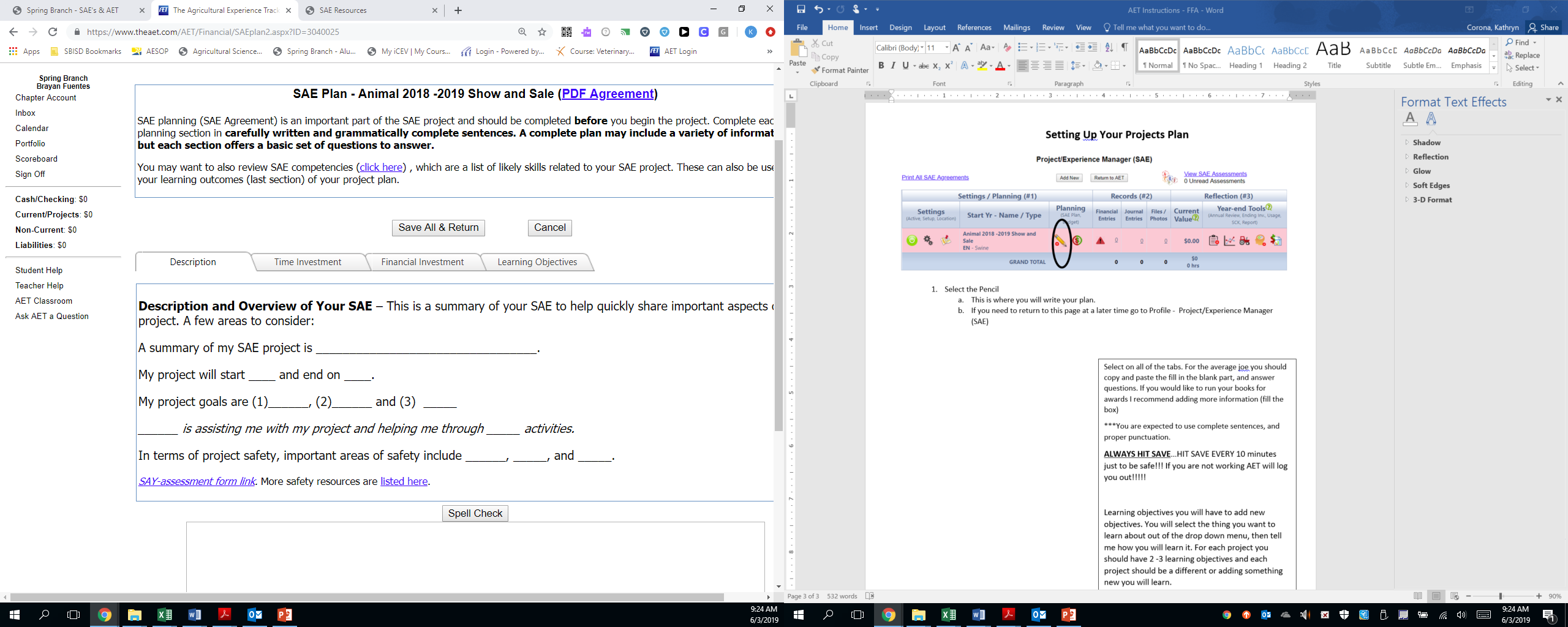 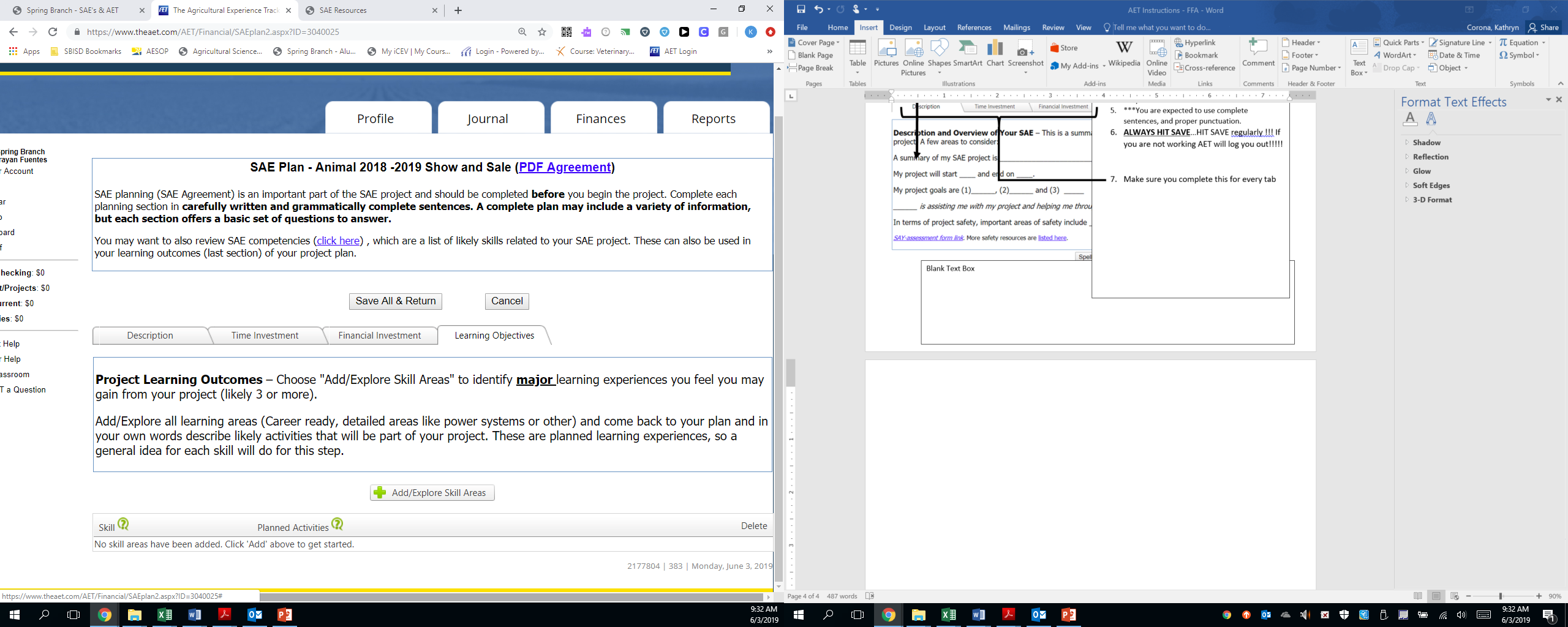 Select Add/Explore Skill AreasSelect at least 3 things you want to learn about. They should different for the different projects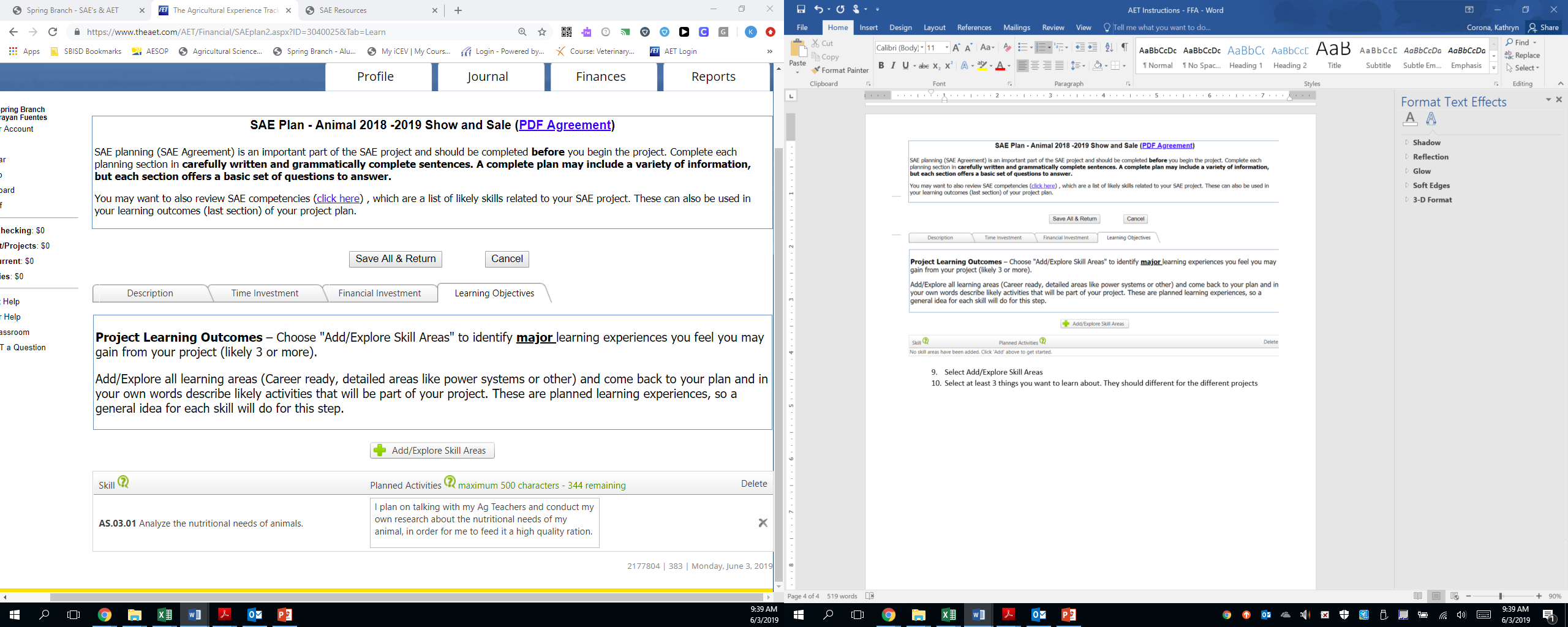 Select Save All & Return 